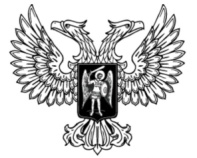 ДОНЕЦКАЯ НАРОДНАЯ РЕСПУБЛИКАЗАКОНО ВНЕСЕНИИ ИЗМЕНЕНИЙ В ЗАКОН ДОНЕЦКОЙ НАРОДНОЙ РЕСПУБЛИКИ «ОБ АДМИНИСТРАТИВНОЙ ОТВЕТСТВЕННОСТИ ЗА НАРУШЕНИЕ ТРЕБОВАНИЙ, НАПРАВЛЕННЫХ НА ПРОТИВОДЕЙСТВИЕ РАСПРОСТРАНЕНИЮ НОВОЙ КОРОНАВИРУСНОЙ ИНФЕКЦИИ»Принят Постановлением Народного Совета 4 мая 2020 годаСтатья 1Внести в Закон Донецкой Народной Республики от 28 марта 2020 года 
№ 112-IIHC «Об административной ответственности за нарушение требований, направленных на противодействие распространению новой коронавирусной инфекции» (опубликован на официальном сайте Народного Совета Донецкой Народной Республики 28 марта 2020 года) следующие изменения:1) статью 1 изложить в следующей редакции:«Статья 1. Нарушение законодательства в области обеспечения санитарного и эпидемического благополучия населения, направленного на противодействие распространению новой коронавирусной инфекции (COVID-19) 1. Нарушение законодательства в области обеспечения санитарного и эпидемического благополучия населения, совершенное при возникновении угрозы распространения новой коронавирусной инфекции (COVID-19), или в период осуществления ограничительных мероприятий (карантина), направленных на противодействие распространению новой коронавирусной инфекции (COVID-19), либо в период режима чрезвычайной ситуации в связи с распространением новой коронавирусной инфекции (COVID-19), выразившееся в нарушении санитарно-противоэпидемических норм и правил по предупреждению распространения новой коронавирусной инфекции 
(COVID-19), – влечет наложение административного штрафа на должностных лиц и физических лиц – предпринимателей в размере от одной тысячи до пяти тысяч рублей.2. Повторное совершение административного правонарушения, предусмотренного частью 1 настоящей статьи, –влечет наложение административного штрафа на должностных лиц и физических лиц – предпринимателей в размере от десяти тысяч до пятидесяти тысяч рублей.3. Невыполнение в установленный срок выданного в период, указанный в части 1 настоящей статьи, законного предписания или требования органа (должностного лица), осуществляющего государственный санитарно-эпидемиологический надзор, –влечет наложение административного штрафа на должностных лиц и физических лиц – предпринимателей в размере от десяти тысяч до пятидесяти тысяч рублей.4. Повторное совершение административного правонарушения, предусмотренного частью 3 настоящей статьи, –влечет наложение административного штрафа на должностных лиц и физических лиц – предпринимателей в размере от пятидесяти тысяч до восьмидесяти тысяч рублей. 5. Действия (бездействие), предусмотренные частью 1 или 3 настоящей статьи, повлекшие причинение вреда здоровью человека или смерть человека, если эти действия (бездействие) не содержат уголовно наказуемого деяния, –влекут наложение административного штрафа на должностных лиц и физических лиц – предпринимателей в размере от восьмидесяти тысяч до ста тысяч рублей.»;2) дополнить статьей 11 следующего содержания:«Статья 11. Невыполнение правил поведения, противоэпидемических мер и требований, направленных на противодействие распространению новой коронавирусной инфекции (COVID-19)1. Невыполнение правил поведения, противоэпидемических мер и требований при введении режима повышенной готовности и (или) чрезвычайной ситуации, установленных Главой Донецкой Народной Республики, Правительством Донецкой Народной Республики и направленных на противодействие распространению новой коронавирусной инфекции (COVID-19), –влечет предупреждение или наложение административного штрафа на граждан в размере от ста до пятисот рублей; на должностных лиц и физических лиц – предпринимателей – от одной тысячи до пяти тысяч рублей.2. Повторное совершение административного правонарушения, предусмотренного частью 1 настоящей статьи, –влечет наложение административного штрафа на граждан в размере от одной тысячи до трех тысяч рублей; на должностных лиц и физических лиц – предпринимателей – от пяти тысяч до десяти тысяч рублей.3. Действия (бездействие), предусмотренные частью 1 настоящей статьи, повлекшие причинение вреда здоровью человека или смерть человека, если эти действия (бездействие) не содержат уголовно наказуемого деяния, –влекут наложение административного штрафа на граждан в размере от тридцати тысяч до пятидесяти тысяч рублей; на должностных лиц и физических лиц – предпринимателей – от восьмидесяти тысяч до ста тысяч рублей.»;3) дополнить статьей 12 следующего содержания:«Статья 12. Уклонение от обследования и лечения1. Уклонение лица с подозрением на новую коронавирусную инфекцию (COVID-19) от обследования, обязательной самоизоляции или обязательной госпитализации при введении режима повышенной готовности и (или) чрезвычайной ситуации, –влечет наложение административного штрафа на граждан в размере от пяти тысяч до десяти тысяч рублей.2. Самовольное оставление места обязательной самоизоляции или госпитализации лицом с подозрением на новую коронавирусную инфекцию (COVID-19) при введении режима повышенной готовности и (или) чрезвычайной ситуации, –влечет наложение административного штрафа на граждан в размере от десяти тысяч до двадцати тысяч рублей.3. Самовольное оставление места обязательной самоизоляции или госпитализации лицом, больным новой коронавирусной инфекцией 
(COVID-19), при введении режима повышенной готовности и (или) чрезвычайной ситуации, если эти действия не содержат уголовно наказуемого деяния, –влечет наложение административного штрафа на граждан в размере от двадцати тысяч до сорока тысяч рублей.»;4) дополнить статьей 13 следующего содержания:«Статья 13. Распространение заведомо недостоверной общественно значимой информации1. Распространение в средствах массовой информации, а также в информационно-телекоммуникационных сетях заведомо недостоверной общественно значимой информации под видом достоверных сообщений, создавшее угрозу причинения вреда жизни и (или) здоровью граждан, имуществу, угрозу массового нарушения общественного порядка и (или) общественной безопасности либо угрозу создания помех функционированию или прекращения функционирования объектов жизнеобеспечения, транспортной или социальной инфраструктуры, объектов энергетики, промышленности или связи, если эти действия лица, распространяющего информацию, не содержат уголовно наказуемого деяния, –влечет наложение административного штрафа на граждан в размере от одной тысячи до пяти тысяч рублей; на должностных лиц и физических лиц – предпринимателей – от пяти тысяч до десяти тысяч рублей.2. Распространение в средствах массовой информации, а также в информационно-телекоммуникационных сетях заведомо недостоверной общественно значимой информации под видом достоверных сообщений, повлекшее создание помех функционированию объектов жизнеобеспечения, транспортной или социальной инфраструктуры, Центрального Республиканского Банка Донецкой Народной Республики, объектов энергетики, промышленности или связи, если эти действия лица, распространяющего информацию, не содержат уголовно наказуемого деяния, либо повторное совершение административного правонарушения, предусмотренного частью 1 настоящей статьи, –влечет наложение административного штрафа на граждан в размере от пяти тысяч до десяти тысяч рублей; на должностных лиц и физических лиц – предпринимателей – от десяти тысяч до тридцати тысяч рублей.3. Распространение в средствах массовой информации, а также в информационно-телекоммуникационных сетях под видом достоверных сообщений заведомо недостоверной информации об обстоятельствах, представляющих угрозу жизни и безопасности граждан, и (или) о принимаемых мерах по обеспечению безопасности населения и территорий, приемах и способах защиты от указанных обстоятельств, –влечет наложение административного штрафа на граждан в размере от семи тысяч до двенадцати тысяч рублей; на должностных лиц и физических лиц – предпринимателей – от двенадцати тысяч до тридцати пяти тысяч рублей.4. Распространение в средствах массовой информации, а также в информационно-телекоммуникационных сетях заведомо недостоверной общественно значимой информации под видом достоверных сообщений, повлекшее смерть человека, причинение вреда здоровью человека или имуществу, массовое нарушение общественного порядка и (или) общественной безопасности, прекращение функционирования объектов жизнеобеспечения, транспортной или социальной инфраструктуры, Центрального Республиканского Банка Донецкой Народной Республики, объектов энергетики, промышленности или связи, –влечет наложение административного штрафа на граждан в размере от двадцати тысяч до пятидесяти тысяч рублей; на должностных лиц и физических лиц – предпринимателей – от пятидесяти тысяч до ста тысяч рублей.5. Повторное совершение административного правонарушения, предусмотренного частью 2, 3 или 4 настоящей статьи, –влечет наложение административного штрафа на граждан в размере от тридцати тысяч до пятидесяти тысяч рублей; на должностных лиц и физических лиц – предпринимателей – от ста тысяч до двухсот тысяч рублей.Примечание. Обстоятельствами, представляющими угрозу жизни и безопасности граждан, указанными в части 3 настоящей статьи, признаются чрезвычайные ситуации природного и техногенного характера, чрезвычайные экологические ситуации, в том числе эпидемии, эпизоотии и иные обстоятельства, возникшие в результате аварий, опасных природных явлений, катастроф, стихийных и иных бедствий, повлекшие (могущие повлечь) человеческие жертвы, нанесение ущерба здоровью людей и окружающей природной среде, значительные материальные потери и нарушение условий жизнедеятельности населения.»;5) дополнить статьей 14 следующего содержания:«Статья 14. Должностные лица, уполномоченные составлять протоколы об административных правонарушениях1. Протоколы об административных правонарушениях, предусмотренных статьями 1 – 13 настоящего Закона, уполномочены составлять должностные лица следующих государственных органов:1) должностные лица органа, осуществляющего государственный санитарно-эпидемиологический надзор, – об административных правонарушениях, предусмотренных статьей 1 настоящего Закона;2) должностные лица органов внутренних дел Донецкой Народной Республики – об административных правонарушениях, предусмотренных статьями 11 – 13 настоящего Закона;3) должностные лица органов государственной безопасности Донецкой Народной Республики – об административных правонарушениях, предусмотренных статьями 11 – 13 настоящего Закона. 2. Обо всех случаях возбуждения дел об административных правонарушениях, предусмотренных статьями 1 – 13 настоящего Закона, в течение двадцати четырех часов уведомляются органы прокуратуры Донецкой Народной Республики.»;6) дополнить статьей 15 следующего содержания:«Статья 15. Органы и должностные лица, уполномоченные рассматривать дела об административных правонарушениях1. Дела об административных правонарушениях, предусмотренных настоящим Законом, рассматриваются должностными лицами органов, уполномоченных составлять протоколы об административных правонарушениях в соответствии со статьей 14 настоящего Закона.2. Рассматривать административные дела, предусмотренные статьей 1 настоящего Закона, от имени органа, осуществляющего государственный санитарно-эпидемиологический надзор, вправе главный государственный санитарный врач Донецкой Народной Республики, его заместители, главные государственные санитарные врачи иных учреждений санитарно-гигиенического и эпидемиологического профиля и их заместители, иные уполномоченные должные лица государственной санитарно-эпидемиологической службы.3. Рассматривать административные дела, предусмотренные статьями 
11 – 13 настоящего Закона, от имени органов внутренних дел Донецкой Народной Республики вправе начальники органов внутренних дел, их заместители – начальники полиции общественной безопасности в пределах своей компетенции.4. Рассматривать административные дела, предусмотренные статьями 
11 – 13 настоящего Закона, от имени органов государственной безопасности Донецкой Народной Республики вправе уполномоченные должностные лица органов государственной безопасности в пределах своей компетенции.»;7) наименование статьи 2 изложить в следующей редакции:«Статья 2. Вступление в силу настоящего Закона».Глава Донецкой Народной Республики					   Д.В. Пушилинг. Донецк6 мая 2020 года№ 147-IIНС